Landkreis Potsdam-Mittelmark
Stabsbereich des Landrates 
Team Kommunikation und Partizipation
z.Hd. Frau Metzler
Niemöllerstraße 1 
14806 Bad BelzigBewerbung zur Aufnahme in die Vorschlagsliste zur Neuwahl der ehrenamtlichen Richter am Verwaltungsgericht Potsdam für die Amtsperiode 2023 bis 2028

Ich beantrage die Aufnahme in die Vorschlagsliste für die Wahl einer ehrenamtlichen Richterin/eines ehrenamtlichen Richters.Die nachstehenden Fragen sind genau zu beantworten (Striche genügen nicht).


Ich erkläre hiermit, dass ich die vorstehenden Fragen wahrheitsgemäß beantwortet habe.



_________________________________________
Datum, vollständige UnterschriftName:	Anschrift:	E r k l ä r u n gGemäß § 44a Abs. 1 des Deutschen Richtergesetzes vom 19. April 1972 (BGBl. I S. 713), zuletzt geändert durch Gesetz vom 25. Juni 2021 (BGBl. I S. 2154) soll zu dem Amt als ehrenamtlicher Richter nicht berufen werden, wergegen die Grundsätze der Menschlichkeit oder der Rechtsstaatlichkeit verstoßen hat oderwegen einer Tätigkeit als hauptamtlicher oder inoffizieller Mitarbeiter des Staatssicherheitsdienstes der ehemaligen Deutschen Demokratischen Republik im Sinne des § 6 Abs. 4 des Stasi-Unterlagen-Gesetzes vom 20. Dezember 1991(BGBl. I S. 2272) oder als diesen Mitarbeitern nach § 6 Abs. 5 des Stasi Unterlagen-Gesetzes gleichgestellte Person für das Amt eines ehrenamtlichen Richters nicht geeignet ist.Die o. g. Umstände liegen bei mir nicht vor.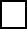 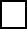 Die o. g. Umstände liegen bei mir vor (Berufung zum/r ehrenamtlichen Richter/in 
      evtl. nicht möglich).

Begründung:






Ich nehme außerdem zur Kenntnis, dass gemäß § 44b Abs. 1 des Deutschen Richtergesetzes ein ehrenamtlicher Richter von seinem Amt abzuberufen ist, wenn nachträglich in § 44a Abs. 1 des Gesetzes bezeichnete Umstände bekannt werden.Ort, Datum	UnterschriftName, ggf. GeburtsnameVornamen(Rufname unterstreichen)GeburtsdatumGeburtsortStaatsangehörigkeitPrivatanschrift(Straße, Haus-Nr., PLZ, Ort)Privatanschrift(Straße, Haus-Nr., PLZ, Ort)derzeit ausgeübter BerufTelefonnummerE-Mail-AdresseHaben Sie die Fähigkeit zur Bekleidung öffentlicher Ämter durch strafgerichtliche Verurteilung verloren?Sind Sie wegen eines Verbrechens oder eines vorsätzlichen Vergehens zu einer Freiheitsstrafe von mehr als 6 Monaten verurteilt worden?War oder ist gegen Sie ein Ermittlungsverfahren wegen eines Verbrechens oder Vergehens anhängig? (Falls dies zutrifft, sind das Gericht und das Aktenzeichen anzugeben)Sind Sie in den Vermögensverfall geraten? (Einleitung eines Insolvenzverfahrens?)Besitzen Sie das Wahlrecht zu der gesetzgebenden Körperschaft des Landes Brandenburg (Landtag?)Sind Sie Mitglied der Bundesregierung, des Bundestages, des Europäischen Parlaments, der Landesregierung, des Landtages des Landes Brandenburg oder einer kommunalen Vertretungskörperschaft (ggf. welcher)?Sind Sie hauptamtliche Richterin/hauptamtlicher Richter?Sind Sie Beamte/r oder Angestellte/r im öffentlichen Dienst?Sind Sie Rechtsanwältin/Rechtsanwalt oder Notarin/Notar oder gehören Sie zu dem Personenkreis, der fremdeRechtsangelegenheiten geschäftsmäßig besorgt, z. B. als Wirtschaftsprüfer, Steuerberater, Steuerbevollmächtigter oder Rechtsbeistand?Sind Sie bereits in der öffentlichen Verwaltung, in einer Körperschaft des öffentlichen Rechts oder in einer Anstalt des öffentlichen Rechts ehrenamtlich tätig? (Falls dies zutrifft, geben Sie bitte die Institution und Art der Tätigkeit an.)Sind Sie bereits ehrenamtliche Richterin/ehrenamtlicher Richter(Schöffe)? (Falls dies zutrifft, geben Sie bitte das Gericht[Kammer, Senat] und Dauer der Amtsperiode an.)Würden Sie für den Fall Ihrer Wahl Ablehnungsgründe aufgrund des § 23 Abs. 1 der Verwaltungsgerichtsordnung geltend machen oder gemäß § 23 Abs. 2 der Verwaltungsgerichtsordnung einenBefreiungsantrag stellen? (Falls dies zutrifft, bezeichnen Sie bitte die Ablehnungsgründe näher.)